Publicado en Lanzarote el 18/09/2018 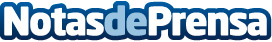 Recomendaciones de verificación para conseguir una venta inmobiliaria, que propone hormicasa.esEl otoño está al caer, aunque en Lanzarote no se nota tanto el cambio de estación, las casas si perciben el cambio de temperatura por pequeño que sea. Por ello, desde Hormicasa.com recomiendan hacer una lista de verificación de otoño de las casas y comprobar que todo esté correcto antes de poner a la venta la casaDatos de contacto:María José Capdepón Valcarce600005872Nota de prensa publicada en: https://www.notasdeprensa.es/recomendaciones-de-verificacion-para-conseguir Categorias: Bricolaje Inmobiliaria Canarias http://www.notasdeprensa.es